TCBC Worship GuideSunday, August 7, 2022Welcome and Opening Prayer – Pastor BarrCall to Worship – Psalm 50:1-3, 23 – The Mighty One, God the Lord,Has spoken and called the earth from the rising of the sun to its goingdown. Out of Zion, the perfection of beauty, God will shine forth. OurGod shall come, and shall not keep silent; A fire shall devour beforeHim, and it shall be very tempestuous all around Him. Whoever offerspraise glorifies Me; And to him who orders his conduct aright I will showthe salvation of God.We call on all creation to praise our God and King:# 58– “All Creatures of Our God and King” Choir – “When Morning Gilds the Skies”“Holy, Mighty, Worthy” Scripture Reading – Philippians 2:1-11 – Daniel PittmanWe humbly confess our need for Christ’s sacrifice:Psalm 51– “I Plead for Grace”We find assurance in the work of Christ for us:# 230 – “Glory to His Name” Pastoral Prayer – Pastor ParkinMessage – Pastor BarrWe respond with a prayer for the Lord to lead us and strengthenour faith:# 91 – “The Steps of a Good Man” Dismissal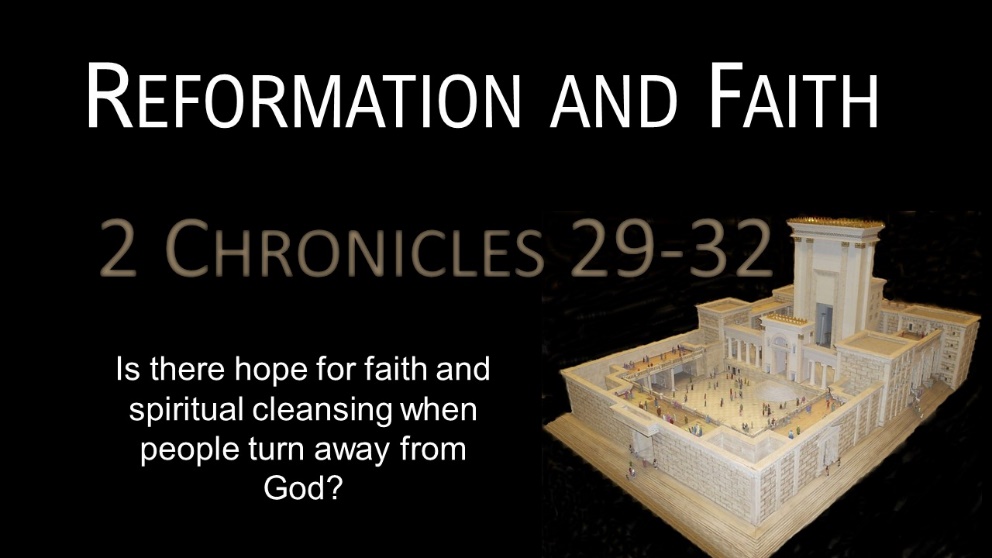 Finishing Well2 Kings 20:12-21After great spiritual victories, temptation can come from unexpected places. 12-13



After spiritual failure, temptation can lead us to forget our spiritual commitments. 14-19We need to finish life well by finishing with a tested faith.